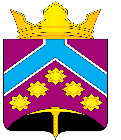 РОССИЙСКАЯ  ФЕДЕРАЦИЯКРАСНОЯРСКИЙ  КРАЙ  УЖУРСКИЙ   РАЙОНПРИРЕЧЕНСКИЙ СЕЛЬСКИЙ  СОВЕТ ДЕПУТАТОВРЕШЕНИЕ18.11.2021                 	           п. Приреченск                                           № 11-37рО назначении опроса граждан по определению приоритетной
инициативы для конкурсного отбора ППМИ 2022 г.          В соответствии с частью 2 статьи 31 Федерального закона от 06 октября 2003 года № 131-ФЗ «Об общих принципах организации местного самоуправления в Российской Федерации», руководствуясь Уставом Приреченского сельсовета Ужурского района Красноярского края, Приреченский сельский Совет депутатов, РЕШИЛ:1. Провести опрос граждан, проживающих на территории поселка Приреченск, Ужурского района, Красноярского края с целью выявления общественного мнения по вопросу выбора проекта для участия в конкурсном отборе проектов в Программе поддержки местных инициатив.2. Установить дату начала проведения опроса – 01 декабря 2021 года, дату окончания проведения опроса – 10 декабря 2021 года. Срок проведения опроса граждан - 10 дней.3. Утвердить форму опросного листа и формулировку вопроса, предлагаемого при проведении опроса, согласно приложению № 1.4. Утвердить методику проведения опроса граждан согласно приложению № 2.5. Утвердить состав комиссии по организации и проведению опроса граждан согласно Приложению № 3.6. Утвердить форму протокола комиссии по проведению опроса. Приложение № 4.7. Назначить заседание комиссии по подведению итогов опроса на 13.12.2021 года в 14:00 часов.8. Утвердить минимальную численность жителей п.Приреченск, Ужурского района, Красноярского края – 200 человек, имеющих право участвовать в опросе.9. Решение вступает в силу в день, следующий за днем его официального опубликования в газете «Приреченские вести» и на официальном сайте администрации Приреченского сельсовета https://prirechensk.ruПредседатель сельскогоСовета депутатов                                                                    А.В. Одинцов Глава сельсовета                                                                     А.В. КостяевПриложение №1 к решению Приреченского сельского Совета депутатов от 18.11.2021 г. № 11-37рОПРОСНЫЙ ЛИСТВ рамках подпрограммы «Поддержка местных инициатив» (далее - ППМИ) государственной программы Красноярского края «Содействие развитию местного самоуправления» муниципального образования Приреченский сельсовет может принять участие в конкурсе на предоставление денежных средств из бюджета Красноярского края размере до 1 500 000 рублей. Для участия в конкурсе населению необходимо:определить приоритетный инициативный проект для его реализации в 2022году;принять участие в софинансировании (не менее 3% от суммы проекта (только после победы проекта в конкурсе)).Администрация Приреченского сельсовета просит Вас выразить своё мнение об инициативных проектах для реализации в рамках ППМИ!Для прохождения опроса заполните необходимую информацию, поставьте любой знак напротив одного варианта ответов, впишите свой ответ там, где это предусмотрено. Сведения о лице, принявшем участие в опросе:Фамилия, имя, отчество (при наличии) _____________________________Дата, месяц и год рождения ______________________________________ Адрес места жительства: п.Приреченск, ул._________________, д.__, кв.__ Номер телефона (по желанию) ________________________________Я даю согласие на обработку вышеуказанных персональных данных (в том числе с использованием средств автоматизации) в целях учета администрацией Приреченского сельсовета моего мнения об инициативном проекте для реализации в рамках ППМИ.Подпись _______   Расшифровка подписи (ФИО) ______________________Какой из представленных ниже инициативных проектов, направленных на развитие объектов общественной инфраструктуры п.Приреченск, Вы поддерживаете:___ Ремонт кровли сельского клуба___ Ремонт обелиска "Павшим героям в ВОВ"___ иное: __________________________________________________________Укажите, что именно необходимо сделать в рамках выбранного проекта ______________________________________________________________Готовы ли Вы участвовать финансово в реализации выбранного проекта?___ да             ___ нетЕсли «да», то какую сумму Вы готовы внести: ________ рублейГотовы ли Вы осуществить имущественное и (или) трудовое участие в реализации выбранного проекта?___ да             ___ нетЕсли «да», то опишите это участие (например, участие в субботниках, подготовка территории, предоставление материалов, техники и т.д.): __________________________________________________________________    Приложение № 2к решению Приреченского сельского Совета депутатов от 18.11.2021 № 11-37р   Методика проведения опроса.1. Целью опроса граждан является выявления общественного мнения по вопросу выбора проекта для участия в конкурсном отборе проектов в Программе поддержки местных инициатив.2. В опросе имеют право участвовать жители поселка Приреченск, достигшие шестнадцатилетнего возраста.3. Опрос проводится путём проставления гражданином любого письменного знака в опросном листе, форма которого утверждается Решением Приреченского сельского Совета депутатов (далее Совет депутатов).4. Опросные листы оформляются членами комиссии по проведению опроса граждан (далее - Комиссия) в ходе проведения указанного опроса.5. Каждый опросный лист подписывается председателем Комиссии, после чего опросные листы передаются членам Комиссии для непосредственного осуществления опроса граждан, по завершению которого они возвращаются председателю Комиссии.6. Принимающий участие в опросе граждан, в опросном листе напротив вопроса должен поставить один знак («плюс» либо иной знак).7. Недействительными признаются Комиссией опросные листы неустановленной формы, а также опросные листы, по которым невозможно определить мнение участника опроса граждан и (или) опросные листы не содержат данных об опрашиваемом и (или) его подписи.          8. Если участник опроса граждан считает, что была допущена ошибка при оформлении опросного листа, данный участник вправе обратиться с просьбой к члену Комиссии в целях предоставления ему и оформления другого опросного листа вместо испорченного.9. Испорченные опросные листы передаются председателю Комиссии, который организует уничтожение членами Комиссии испорченных, а также признанных недействительными опросных листов, о чем составляется соответствующий акт. 10. Заполненные опросные листы доставляются лицами, обеспечивающими проведение опроса, в Комиссию по проведению опроса.
           11. В течение двух рабочих дней после окончания опроса члены Комиссии подсчитывают результаты опроса путем обработки полученных данных, содержащихся в опросных листах методом подсчета количества вариантов ответов, выбранных жителями.12. Опрос граждан признается состоявшимся, если минимальная численность жителей поселка Приреченск, принявших участие в указанном опросе и чьи опросные листы признаны действительными, составляет 200 человек.13. На основании полученных результатов составляется протокол в двух экземплярах.
         14. Протокол подписывается всеми членами Комиссии и передается вместе с опросными листами в Приреченский сельский Совет депутатов, а также публикует результаты опроса на официальном сайте администрации Приреченского сельсовета https://prirechensk.ru и в газете «Приреченские вести».Приложение № 3к решению Приреченского сельского Совета депутатов от 18.11.2021 № 11-37р   Состав комиссии по проведению опросаПредседатель комиссии – Костяев Александр Витальевич, глава Приреченского сельсоветаСекретарь комиссии -  Паркина Наталья Владимировна – заместитель главы администрации Приреченского сельсоветаЧлены комиссии: –  Матюшин Иван Иванович – специалист 1 категории администрации Приреченского сельсовета- Одинцов Александр Владимирович – председатель Приреченского сельского Совета депутатов- Проценко Наталья Олеговна - представитель общественностиПриложение № 4к решению Приреченского сельского Совета депутатов от 18.11.2021 № 11-37р   ФОРМА ПРОТОКОЛА ОПРОС ГРАЖДАН(дата)ПРОТОКОЛКОМИССИИ ПО ПРОВЕДЕНИЮ ОПРОСА ГРАЖДАНОБ ИТОГАХ ОПРОСАМесто проведения опроса __________________________________________________________________ ( населенный пункт, жилищный комплекс, улица и т.п.)Комиссия по проведению опроса установила:Комиссия по проведению опроса признала:________________________________________________________________________________________________________________________________________________________________________________Председатель комиссиипо проведению опросаграждан _____________________                     ________________(Ф.И.О.)                                      (подпись)Секретарь комиссии _____________________   ________________                                 (Ф.И.О.)                          (подпись)                          Члены комиссии:  _____________________   ________________                                         (Ф.И.О.)                          (подпись)                                                     _____________________   ________________                                         (Ф.И.О.)                          (подпись)                                                           _____________________   ________________                                         (Ф.И.О.)                          (подпись)                          1.Число граждан, обладающих правом участвовать в опросе и проживающих на соответствующей территории, на которой проводится опрос (чел.)2.Число граждан, принявших участие в опросе (чел.)3.Общее число опросных листов (шт.)4.в том числе: действительных (шт.)5.                          недействительных (шт.)6.Опрос граждан признать состоявшимся (да, нет)Вопрос: Ремонт кровли сельского клубаВопрос: Ремонт кровли сельского клубаВопрос: Ремонт кровли сельского клуба7.Количество граждан, ответивших положительно на поставленный вопрос на опросе (чел.)8.Количество граждан, ответивших отрицательно на поставленный вопрос на опросе (чел.)Вопрос: Ремонт обелиска "Павшим героям в ВОВ"Вопрос: Ремонт обелиска "Павшим героям в ВОВ"Вопрос: Ремонт обелиска "Павшим героям в ВОВ"9.Количество граждан, ответивших положительно на поставленный вопрос на опросе (чел.)10.Количество граждан, ответивших отрицательно на поставленный вопрос на опросе (чел.)Вопрос: Вопрос: Вопрос: 11.Количество граждан, ответивших положительно на поставленный вопрос на опросе (чел.)12.Количество граждан, ответивших отрицательно на поставленный вопрос на опросе (чел.)